DERROTERO RUTA 19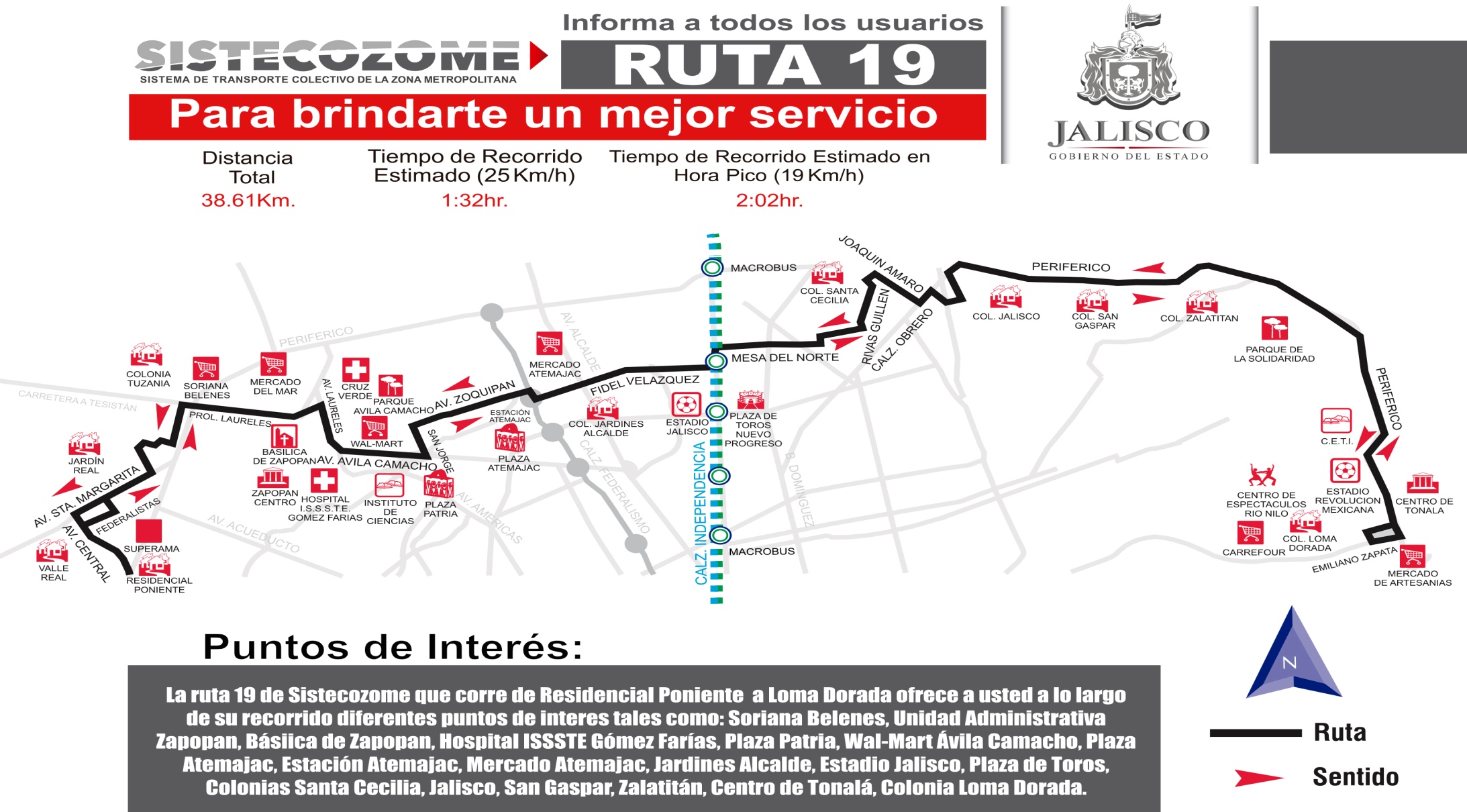 Costo de Transporte al Usuario: $7.00 m/nDISTANCIA TOTAL 69.8 (KM)                                                                                           TIEMPO DE RECORRIDO TOTAL 220 MINUTOS	IDA                            36.2 KM                                                                                              IDA               105 MINUTOSREGRESO                33.6 KM                                                                                              REGRESO   115 MINUTOS                                                                            DERROTERO RUTA 19A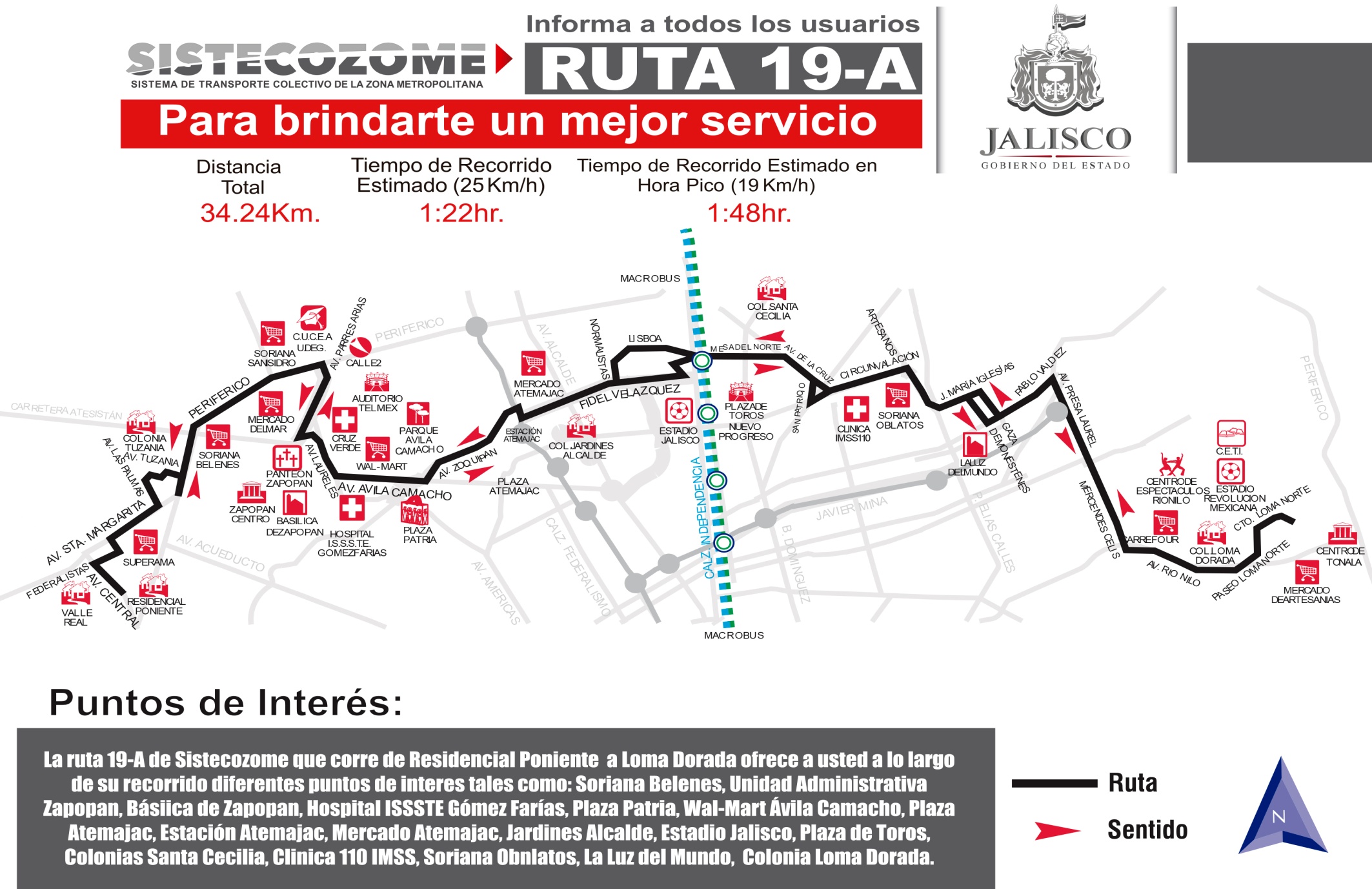 DISTANCIA  TOTAL 69.8(KM)                                                                                           TIEMPO DE RECORRIDO TOTAL 220 MINUTOS	IDA                            33.6 KM                                                                                              IDA               115 MINUTOSREGRESO                36.2 KM                                                                                              REGRESO   105 MINUTOSDERROTERO RUTA 51CCosto de Transporte al Usuario: $7.00 M/NRUTA 51-C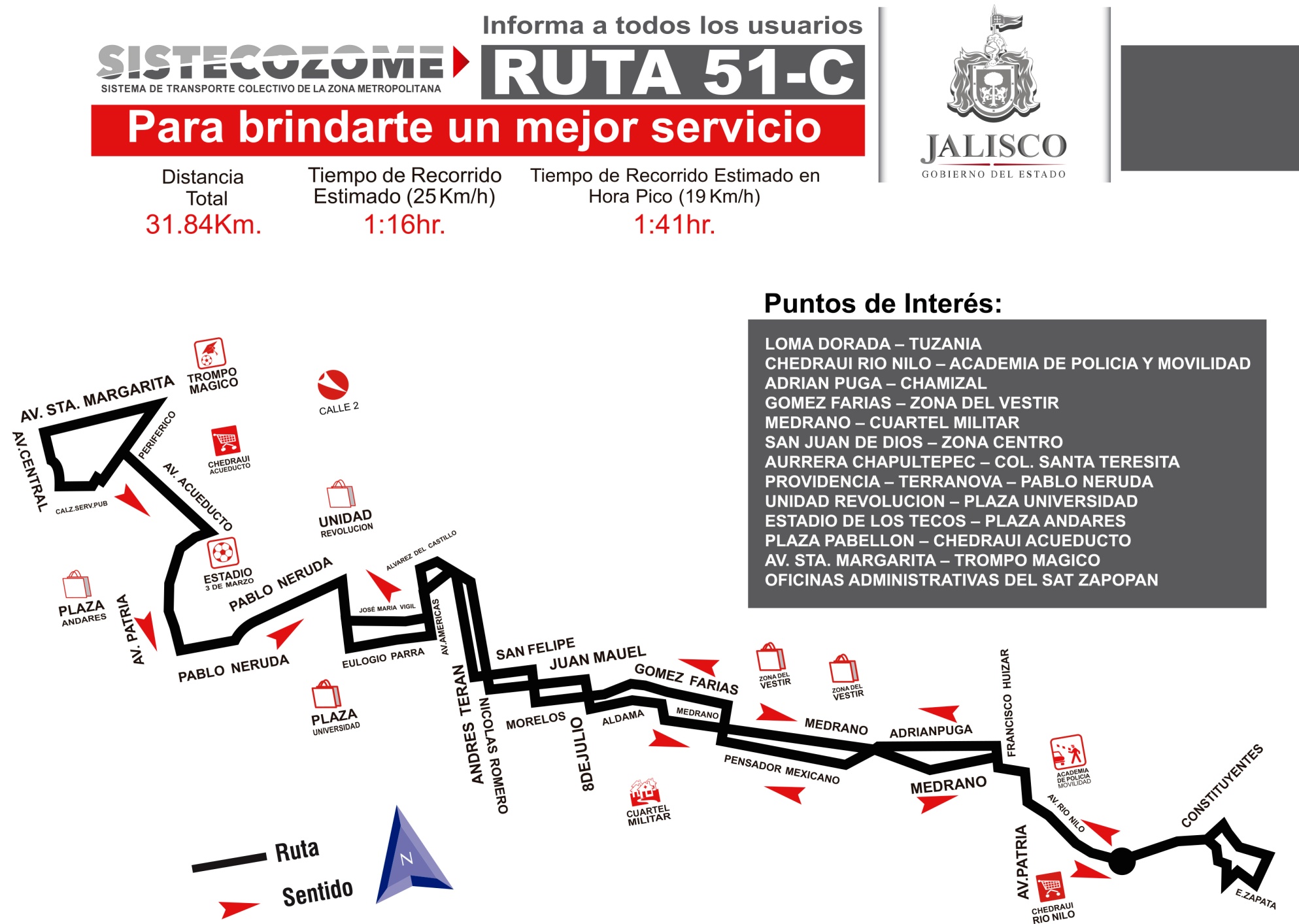  DISTANCIA  TOTAL 61.2(KM)                                                                                           TIEMPO DE RECORRIDO TOTAL 220 MINUTOS	IDA                            31.0 KM                                                                                              IDA               110 MINUTOSREGRESO                30.2 KM                                                                                              REGRESO   110 MINUTOSCosto de Transporte al Usuario: $7.00 m/nDERROTERO RUTA 200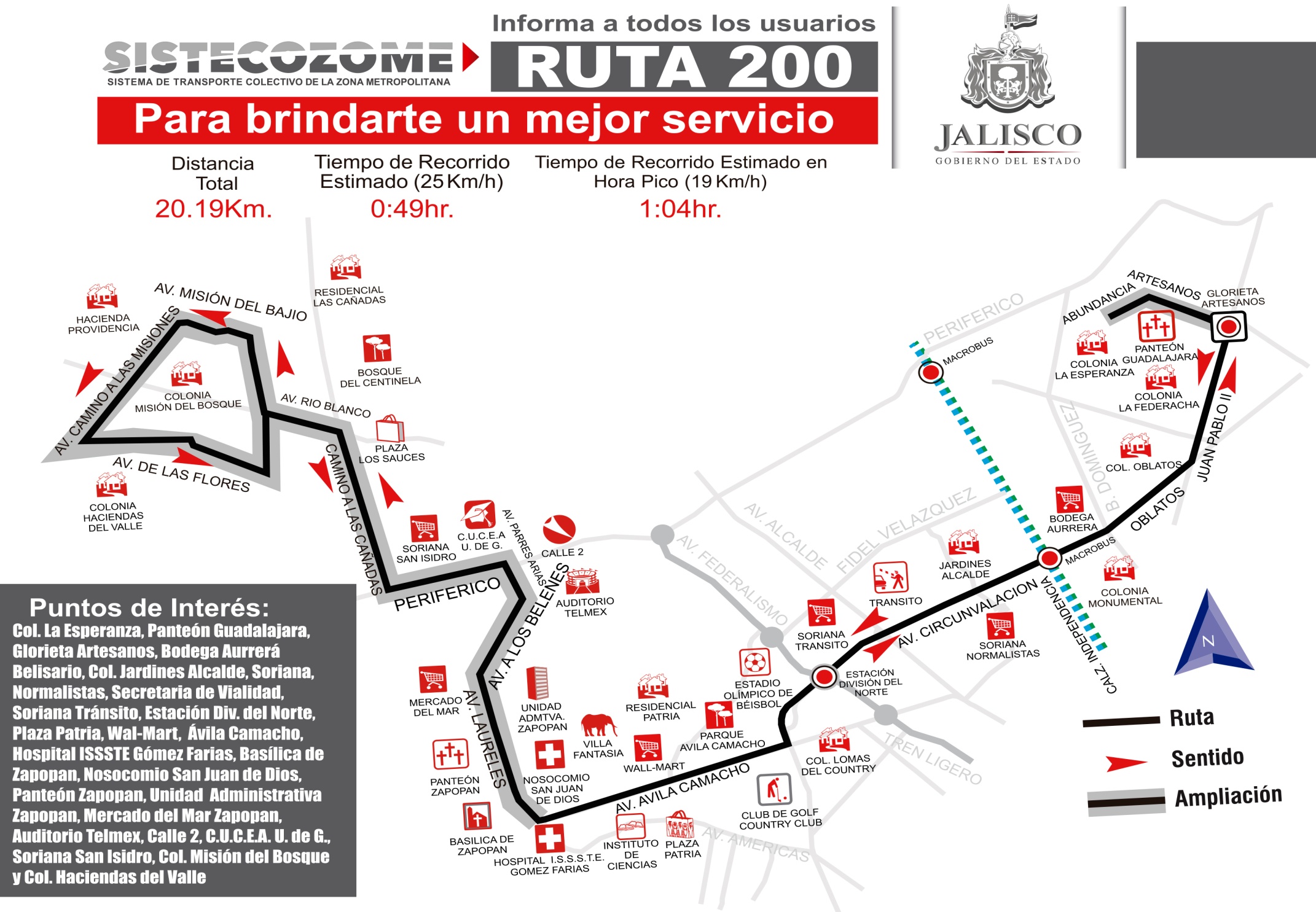 DISTANCIA TOTAL 42.8 (KM)                                                                                           TIEMPO DE RECORRIDO TOTAL 140MINUTOS	IDA                            23.3 KM                                                                                              IDA                70 MINUTOSREGRESO                19.5 KM	                                                                                    REGRESO    70 MINUTOSCosto de Transporte al Usuario: $6.00 m/nDERROTERO RUTA 500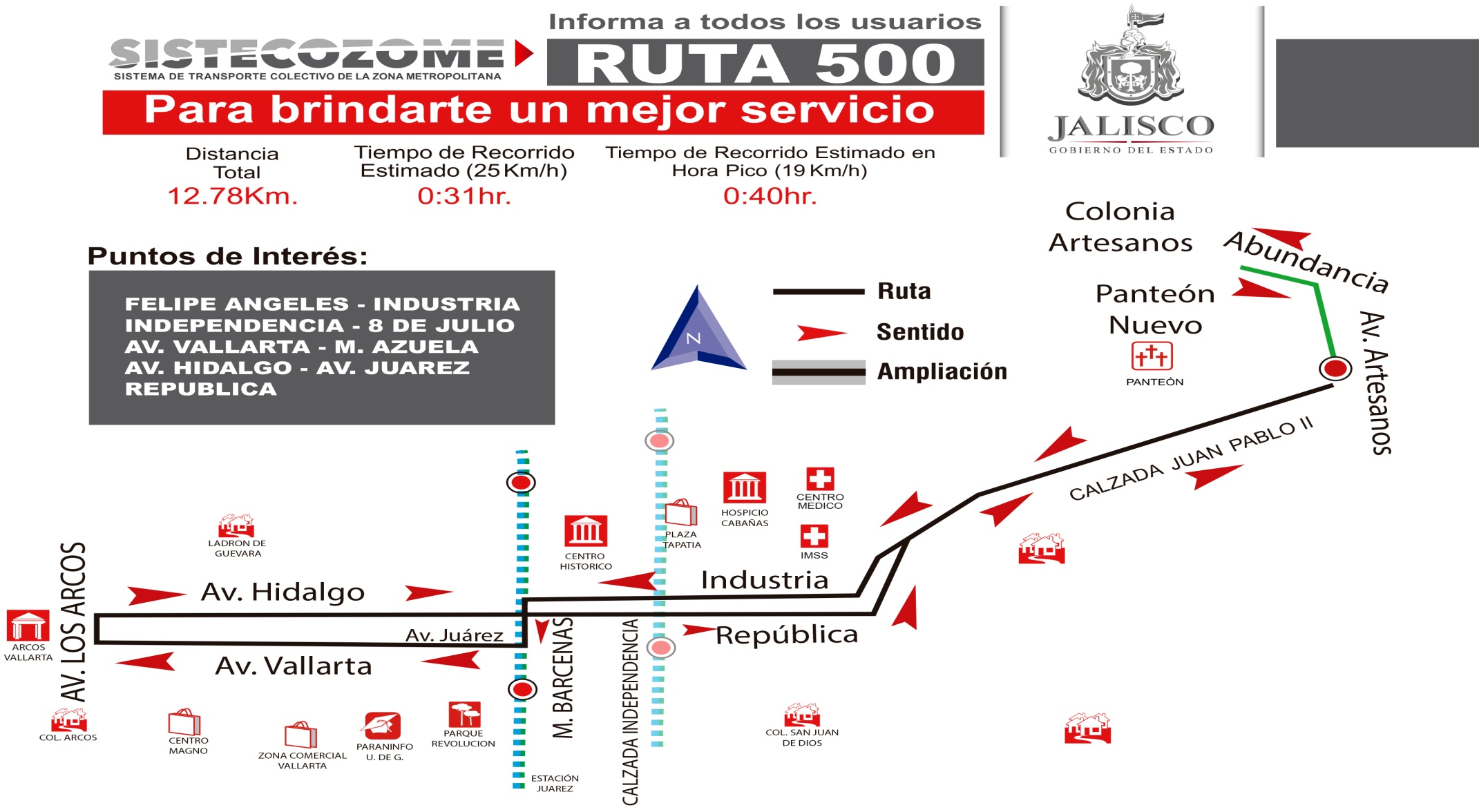 DISTANCIA TOTAL 20.9 (KM)                                                                                           TIEMPO DE RECORRIDO TOTAL 88 MINUTOS	IDA                            10.5 KM                                                                                              IDA               44 MINUTOSREGRESO                10.4 KM                                                                                              REGRESO   44 MINUTOSCosto de Transporte al Usuario: $7.00 m/nDERROTERO RUTA 11 IXTAPA PUERTO VALLARTA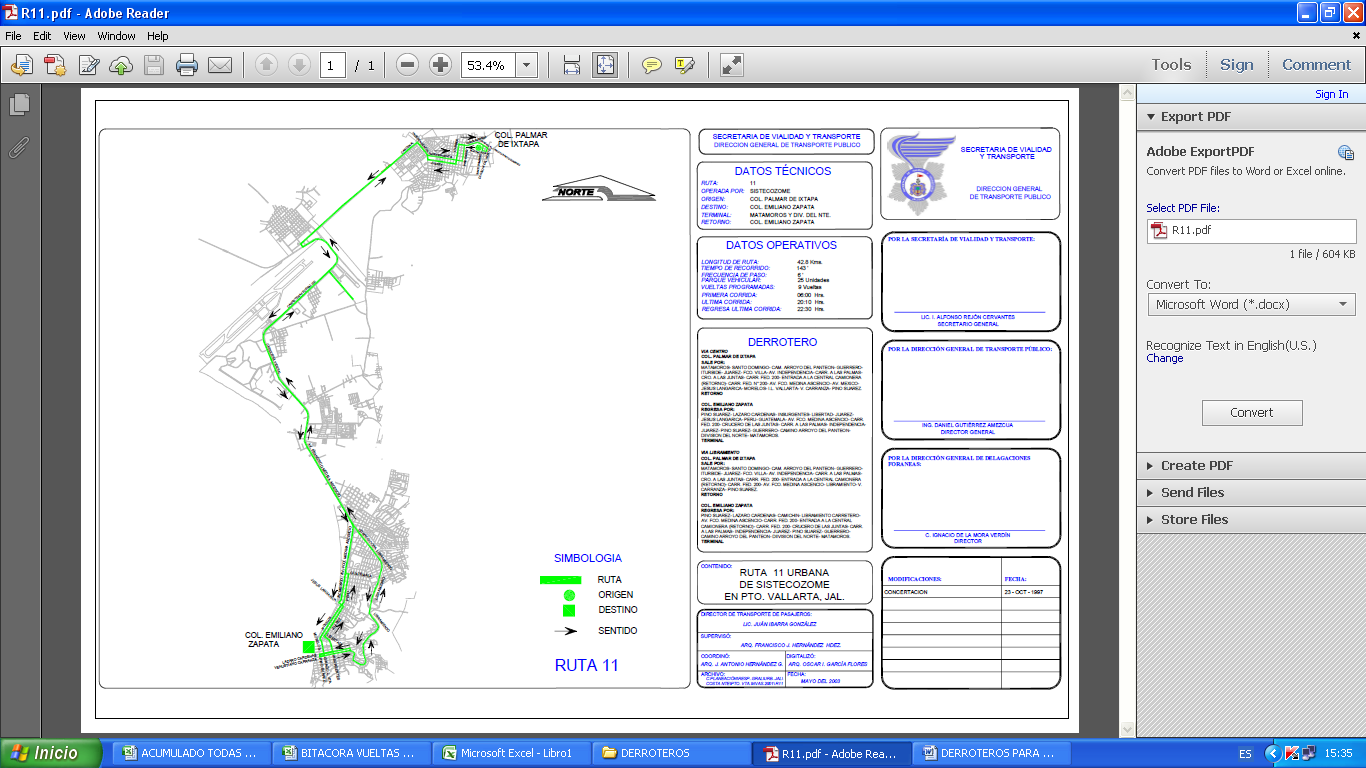 DISTANCIA TOTAL 42.8 (KM)                                                                                           TIEMPO DE RECORRIDO TOTAL 140 MINUTOSIDA                            21.4 KM                                                                                              IDA               70 MINUTOSREGRESO                21.4 KM                                                                                              REGRESO   70 MINUTOSCosto de Transporte al Usuario: $7.50 M/N